PERSETUJUAN KEIKUTSERTAAN DALAM PENELITIAN(INFORMED CONSENT)Saya yang bertanda tangan di bawah ini :Nama :                                  Usia :                                Alamat :Menyakatan bahwa:  Saya telah mendapat penjelasan tentang maksud dan tujuan penelitian: “Gambaran Tingat Kepuasan Ibu Hamil Sebagai Pengguna Aplikasi ANCY-Caredi Kota Yogyakarta”. Saya telah memahami penjelasan tersebut dengan penuh kesadaran dan tanpa paksaan dari siapapun bersedia ikut serta dalam penelitian ini  dengan kondisi:Data yang diperoleh dari penelitian ini akan dijaga kerahasiaannya dan hanya digunakan untuk kepentingan ilmiah.  Mengikuti penelitian ini sampai selesai dan berhak mendapatkan tanda terimakasih Apabila saya menginginkan, saya boleh memutuskan untuk keluar/tidak berpartisipasi lagi dalam penelitian ini tanpa harus menyampaikan alasan apapun.  Demikianlah lembar persetujuan ini saya buat dengan sebenar-benarnya agar dapat dipergunakan dengan sebagaiman mestinya.   Yogyakarta,_____________2018  		  Saksi          					 Responden (_____________________)    (_______________________)KUESIONER PENELITIANJudul Penelitian :Gambaran Tingkat Kepuasan Ibu Hamil sebagai Pengguna Aplikasi ANCY-Care  Di Kota YogyakartaPetunjuk Pengisian kuesioner :Mohon kesediaan Ibu untuk mengisi kuesioner tersebut sesuai dengan kondisi sebenarnya, dengan cara mengeklik jawaban sampai muncul tanda (√) dan isian singkat.Dalam kuesioner ini tidak terdapat penilain benar atau salah, sehingga tidak terdapat jawaban yang dianggab salah. Semua jawaban dianggab benar jika Ibu menjawab sesuai dengan keadaan Ibu sebenarnya.KUESIONER DATA DEMOGRAFI Tanggal 	:KUESIONER KEPUASAN CARA PENGGUNAAN ANCY-CAREUnduh aplikasi melalui play store atau link google yang sudah diberikan peneliti.Log in keaplikasi yang telah diunduh dengan memasukkan nomer handphone.Setelah log in akan muncul penjelasan mengenai penelitian, tekan “saya setuju” apabila Anda telah menyetujui untuk menjadi responden.Kemudian isi data diri ibu hamil yang akan menggunakan aplikasi ANCY-Care, lalu klik “selanjutnya” setelah melegkapi data tersebut.Selanjutnya ibu dapat mengakses materi-materi terkait anemia selama kehamilan dan persalinan.Ibu dapat melakukan log in menggunakan no telepon dan password yang sebelumnya telah dibuat.TAMPILAN APLIKASI ANCY-CARE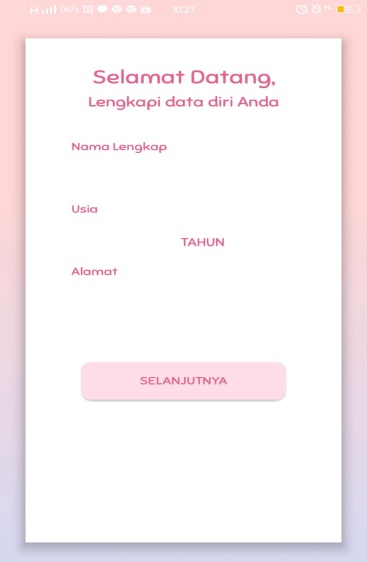 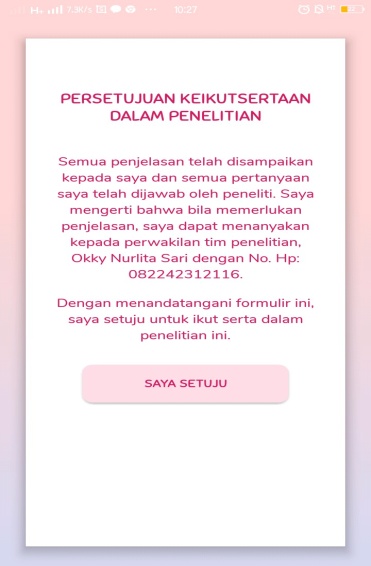 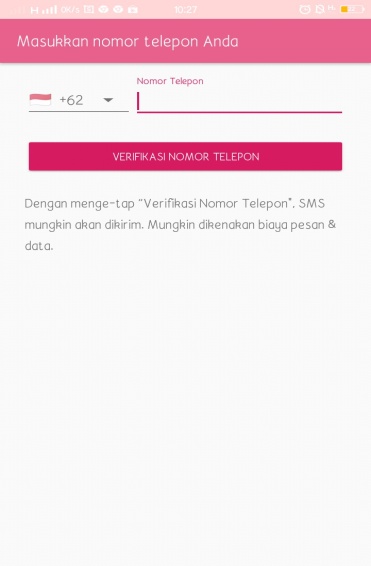 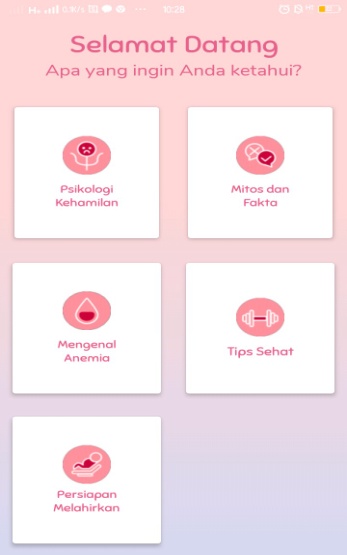 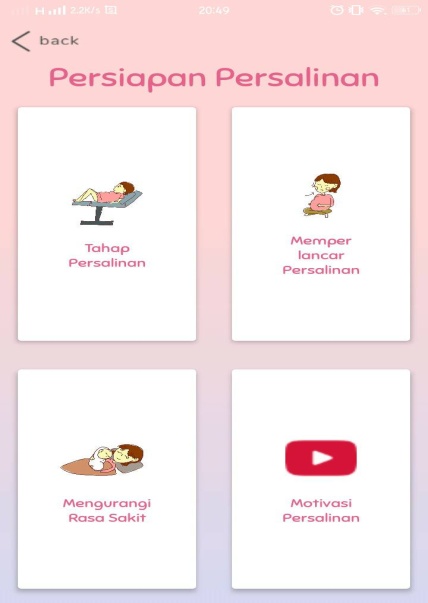 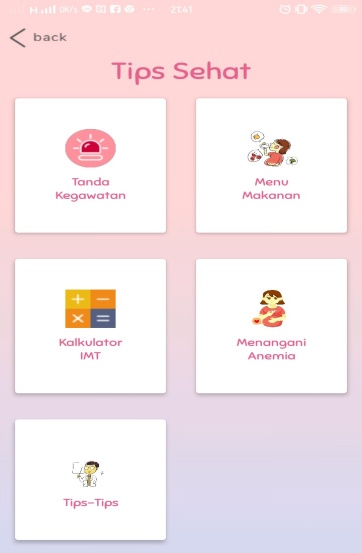 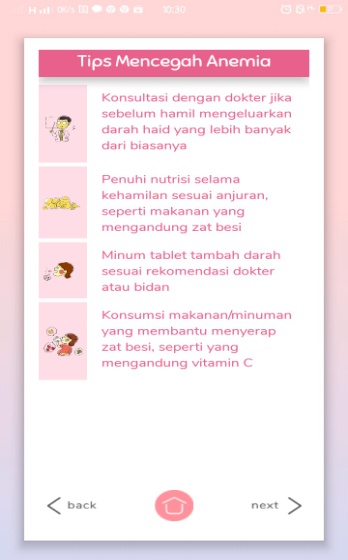 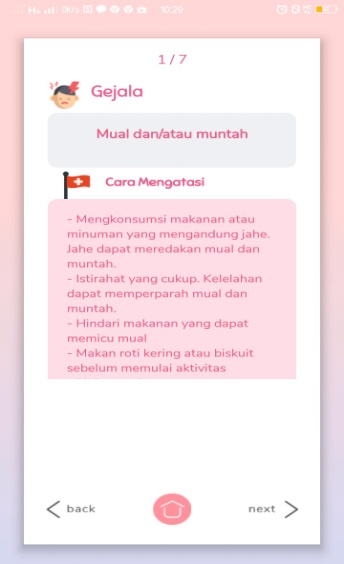 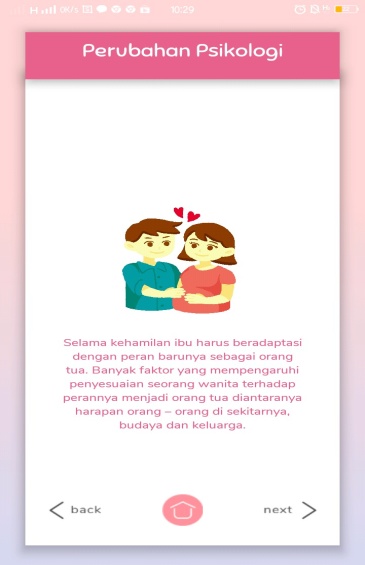 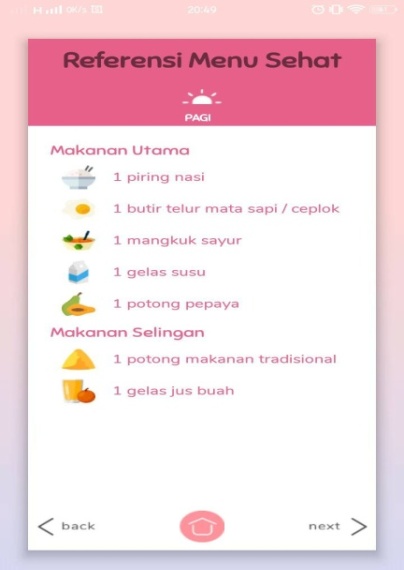 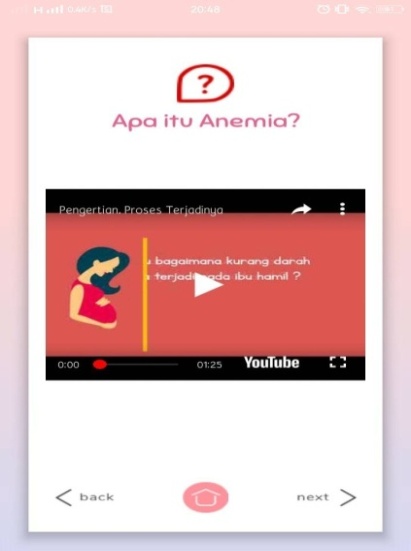 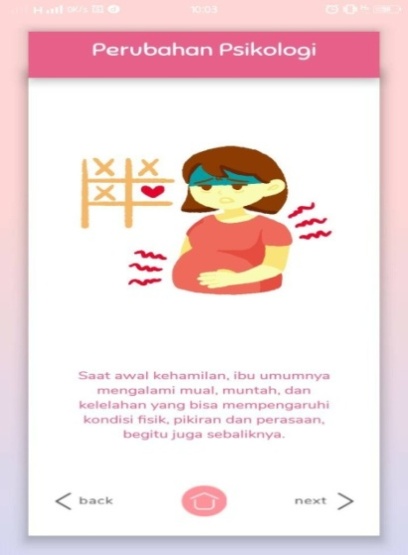 Ethical Clearance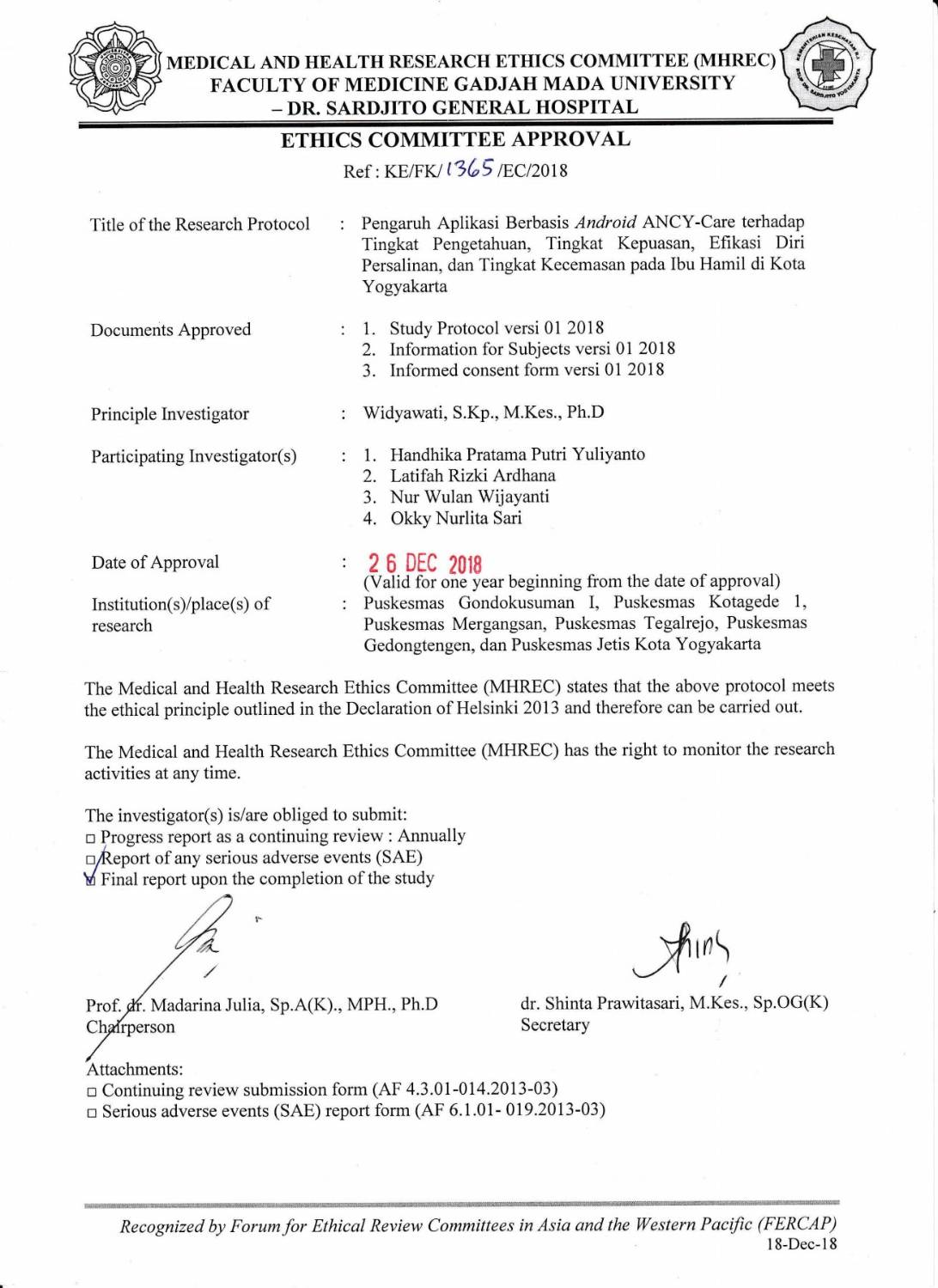 IZIN PENELITIAN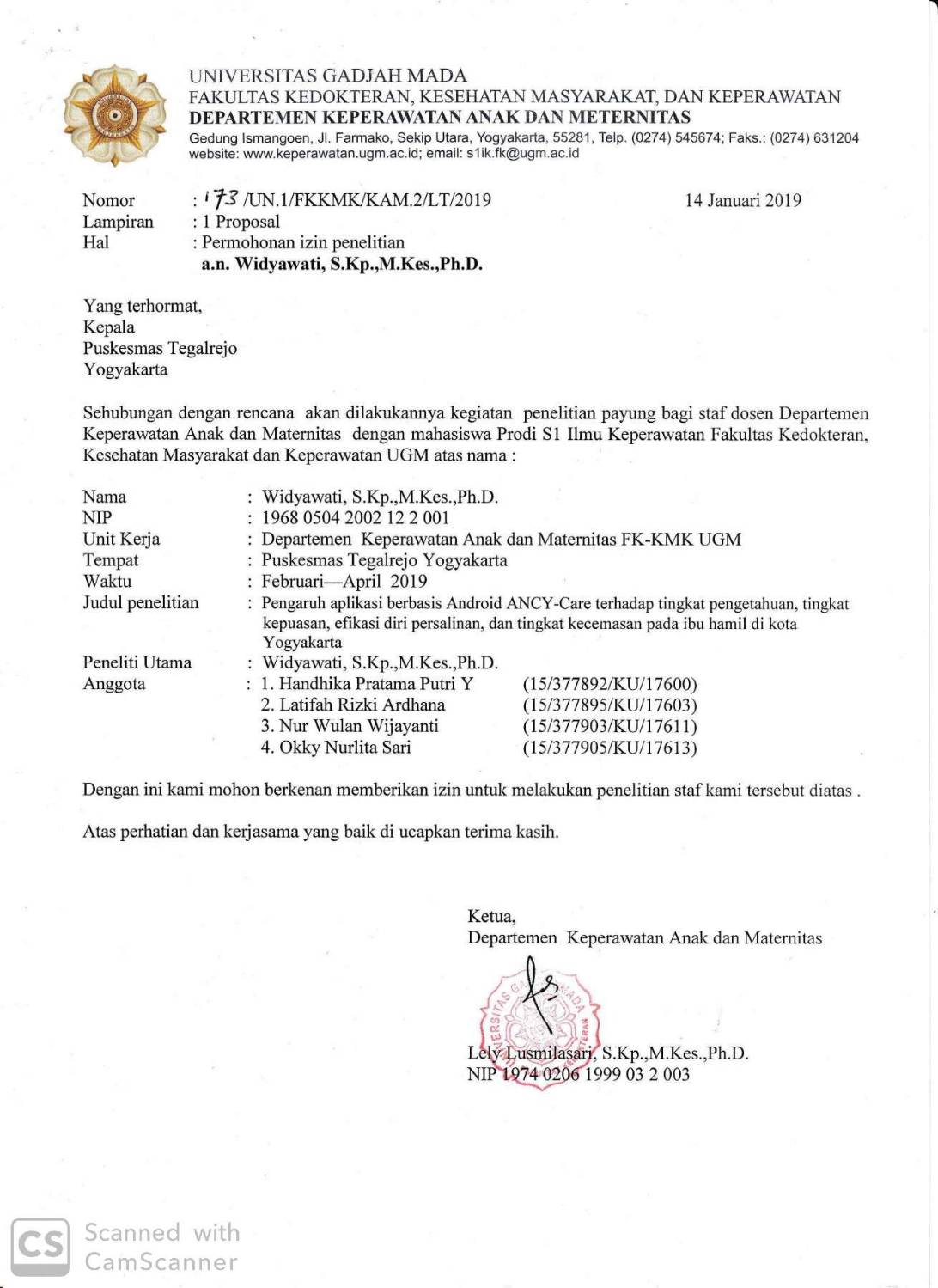 No.PertanyaanJawabanNamaUsia Ibu Hamil…………………..  tahun3.Usia Kehamilan…………………... minggu4.Pekerjaan5.Pendidikan Terakhir6.Alamat7.No. HpDimensi EUCSPertanyaanSangat PuasPuasTidak PuasSangat Tidak PuasContentIsi dari informasi di Aplikasi ANCY-Care sesuai kebutuhan andaContentIsi dari informasi di Aplikasi ANCY-Caremudah dipahamiContentIsi dari informasi di Aplikasi ANCY-Care sudah lengkapContentIsi dari informasi di Aplikasi ANCY-Care sangat jelasAccuracyAplikasi ANCY-Care sudah menampilkan informasi yang benar dan akuratAccuracySetiap link (menu) di Aplikasi ANCY-Careyang anda klik selalu menampilkan halaman informasi yang sesuaiFormatDesain tampilan Aplikasi ANCY-Carememiliki pengaturan warna yang menarikFormatDesain atau tampilan Aplikasi ANCY-Carememiliki layout (tata letak) yang memudahkan penggunaFormatDesain tampilan Aplikasi ANCY-Carememiliki struktur menu yang mudah dipahamiEase of UsAplikasi ANCY-Care sangat mudah digunakanEase of UsAplikasi ANCY-Caremudah diakses di mana saja dan kapan sajaTimelinessInformasi tentang anemia kehamilan yang anda butuhkan dengan cepat diperoleh melalui Aplikasi ANCY-CareTimelinessAplikasi ANCY-Care menampilkan informasi yang terbaru tentang anemia kehamilan